Groupe Soutien Carte de synthèse Phase 2 : la fraction pour comparer.Fractions pour comparerSituation 1 : 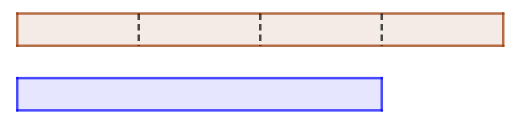 On peut reporter 3 fois le quart de la ligne rouge dans la ligne bleueLa longueur de la bande bleue est  de la longueur de la bande rouge.Situation 2 :  6 000 habitants, c’est 5 fois 1 200 habitants donc 1 200 habitants c’est  de 6 000 habitants.Groupe Soutien Carte de synthèse à compléter Phase 2 : la fraction pour comparer.Fractions pour comparer – A toi de jouer !  Situation 1 :   Situation 2 :  